Žádost o poskytnutí sociální služby v denním stacionáři Berenika – Vysoké MýtoOsobní a citlivé údaje v této Žádosti  jsou získávány na základě zákona o sociálních službách.1. Jméno a příjmení zájemce:…………………………………………………………………Adresa:………………………………………………………………………………………..Číslo telefonu:………………………………………………………………………………..Rok narození……………………………………………Žadatel je zbaven způsobilosti k právním úkonům:               ANO               NE    Žadatel má soudem jinak upravenou podporu při právním jednání:      ANO               NE          Opatrovník/jiný soudem určený zástupce: ……………………………………………………kontakt:……………………….      Stupeň závislosti : …………………… Jsem osobou s mentálním nebo mentálním s přidruženým tělesným handicapem                                   ANO              NE                         Imobilní:           ANO               NE              ČÁSTEČNĚ ( s pomocí kompenzačních pomůcek) Na invalidním vozíku se umím pohybovat sám:Po vnitřním prostoru :            ANO                NE Po vnějším prostoru:              ANO                NE             Sociální službu denního stacionáře chci využívat z důvodu:…………………………………………………………………………………………………..…………………………………………………………………………………………………..…………………………………………………………………………………………………..…………………………………………………………………………………………………..      2. Při poskytování služby v denním stacionáři potřebuji pomoc, podporu jiné osoby při zajišťování:  Z nabízených možností uvedených v závorce                                 Doplňující poznámky/další: označte konkrétní potřebu :                                                                                 Čestné prohlášení:Prohlašuji, že nejsem závislý/á na alkoholu nebo jiných návykových látkách, nemám závažné psychiatrické onemocnění. Dále prohlašuji, že všechny údaje uvedené v žádosti jsou pravdivé. Změny v kontaktních údajích budu aktualizovat, aby mě bylo možno kontaktovat.V souladu se zákonem č. 101/2000 Sb., o ochraně osobních údajů, ve znění pozdějších předpisů souhlasím se zpracováním a uchováváním mých osobních údajů, které souvisí s podanou žádostí, a to na dobu neurčitou.V……………………….dne: …………………………………………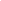 Zašlete na adresu: Denní centrum Berenika – Vysoké Mýto, Plk.B. Kohouta 914, Vysoké Mýto 56601Vyplní poskytovatel sociální služby Denní centrum Berenikaa) pomoc při zvládání běžných úkonů péče o vlastní osobupomoc při oblékání a svlékání(oblékání, svlékání, obouvání, zouvání, včetně kompenzačních pomůcek /ortézy apod/., celková úprava vzhledu)pomoc při přesunech na lůžko nebo vozík (změna polohy – stání a sezení, změna polohy na lůžku, vstávání a ulehání na lůžko, přesun z lůžka nebo židle na vozík, z vozíku na Wc apod.)pomoc při prostorové orientaci, samostatném pohybu ve vnitřním i vnějším prostoru(samostatný pohyb po prostorách ds,- chůze, orientace v prostoruSamostatný pohyb mimo budovu – chůze, orientace v prostoruZajištění bezpečnosti při ohybu a orientacipomoc a podpora při podávání jídla a pití(přijímání stravy a pití, porcování, výběr stravy, použití příboru, uvědomění si pocitu hladu a žízně)b) pom. při os. hyg. nebo poskytnutí podmínek pro osobní hygienu  pomoc při úkonech osobní hygieny(mytí a osušení rukou a obličeje, česání, sprchování, osušení těla, smrkání, péče o ruce, vlasy, líčení, použití deodorantů)pomoc při použití WC(„utření“ po výkonu, výměna inkontinenčních pomůcek, výměna men. vložek)c) poskytnutí stravy(uhrazení stravného, výběr jídla v jídelně, donesení jídla ke stolu, načipování,)d) výchovné, vzdělávací a aktivizační činnostipracovně výchovná činnost, nácvik a upevňování motorických, psychologických a sociálních schopností a vědomostí(motorická a manuální zručnost, vytváření pracovních návyků, porozumění pracovním postupům, koncentrace a výdrž při práci, dodržování bezpečnosti při práci, pracovní uplatnění)vytvoření podmínek pro zajišťování přiměřeného vzdělávání nebo pracovního uplatnění(udržení dovedností v písemném a psaném projevu, udržení matematických dovedností, rozpoznání a práce s penězi,  orientace v čase, všeobecný společenský přehled, komunikační a vyjadřovací dovednosti, vyhledávání informací)e) zprostředkování kontaktu se společenským prostředímpomoc při obnov. nebo upevnění kontaktu s rodinoupomoc a podpora při dalších aktivitách podporující sociální začleňování osob(využívání běžných služeb- volnočasové aktivity/kurzy, knihovna, restaurace, sportovní a kulturní akce apod.Doprovodyf)sociálně terapeutické činnosti(sociální dovednosti- společenské chování, dodržování pravidel, vyjádření vlastních potřeb a přání, navazování společenských vztahů, navazování a udržování vztahů mezi, přáteli, partnery, základy společenského chování ve vztazích- s přáteli, partnery, spolubydlícími, ostatními klienty, pracovníky, spolupracovníky v práci apod.,dovednost sexuálně žít- znalost bezpečného sexunakupování – sestavení seznamu na nákup, orientace v obchodech,výběr zbožívaření- příprava studené stravy a pití,příprava teplé stravy a pití, znalost stravy a pití škodící nebo prospívající zdravý, cestování – bezpečnost při pohybu na chodníku a při přecházení vozovky, využívání hromadné dopravy.úklid v domácnosti – uvědomění si potřeby úklidu, znalost pomůcek a prostředků pro úklid, provedení úklidug) pomoc při uplatňování práv, oprávněných zájmů a při obstarávání běžných záležitostíobstarávání běžných záležitostí(využívání běžných služeb – pošta, banka, úřady -  zajištění dokladů a dávek a pracovního uplatnění, právní a finanční poradny, kadeřnictví, pedikůra, kosmetika apod.pomoc při komunikaci vedoucí k uplatňování práv a oprávněných zájmů(znalost osobních práv a povinností – zákony, ochrana před zneužitím – podepsání nevýhodné smlouvy, nakládání s  majetkem, navazování kontaktu s cizími lidmiznalost osob nebo institucí zastávající ochranu práv lidí )Používání a péče o kompenzační pomůcky(brýle, kontaktní čočky, naslouchadla, berle, vozík, ortézy, chodítka, zubní  náhrady apod.)Uvědomění si rizik při běžných  denních činnostech(poranění o ostré nebo špičaté předměty, pád, opaření, popálení apod.Zdravotní rizika, předcházení, řešení, (různé druhy záchvatových stavů – epilepsii, astma, psychické apod.alergie- na potraviny, bodnutí hmyzem apod.jiná zdravotní omezení – dieta, pohyb, pobyt na slunci apod.jiná zdravotní rizika- nedostatečný příjem tekutin, nedostatečné nebo přebytečné množství stravy, požívání alkoholu apod.dovednost dodržovat léčebný režim – dieta, podávání léků, polohování, dodržování pokynů fyzioterapeuta apod.Jiné / vypište…………………………………………………………………………………………………………………………………………………………………………..Jiné / vypište…………………………………………………………………………………………………………………………………………………………………………..Datum přijetí žádosti poskytovatelem:………………………………………………………..Další postup:Odeslání Kontaktního dopisu dne:…………………………….....................................Jednání se zájemcem proběhlo dne:……………………………………………………Zařazení Žádosti do Evidence žádostí dne:…………………………………………….Nezařazení nebo vyřazení žádosti z Evidence z důvodu:……………………………….…………………………………………………………………………………………………………………………………………………………………………………………………………Sociální službu denního stacionáře chce využívat od (datum možného nástupu):………………………………………………  Ve Vysokém Mýtě dne ……………………………………………….                              ……………………………….         sociální pracovnice, vedoucí soc. služeb                                      ředitelka Dc